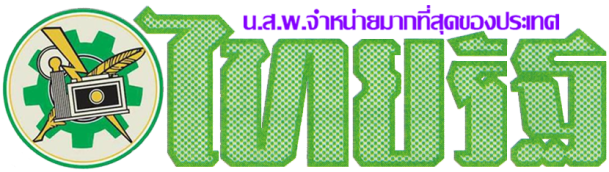 ข่าวประจำวันจันทร์ที่ 13 พฤษภาคม  2562 หน้าที่ 7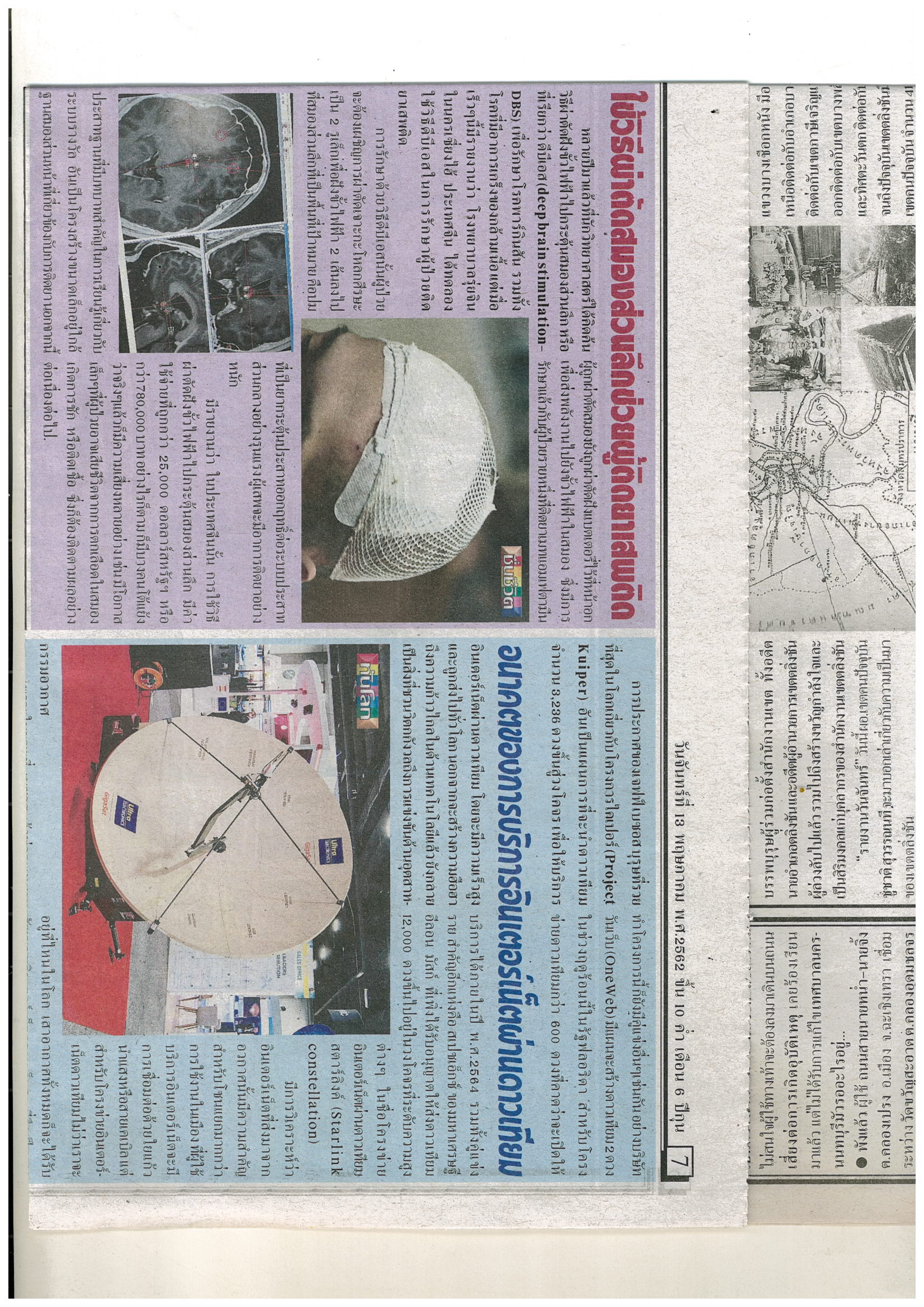 ข่าวประจำวันจันทร์ที่ 13 พฤษภาคม  2562 หน้าที่ 12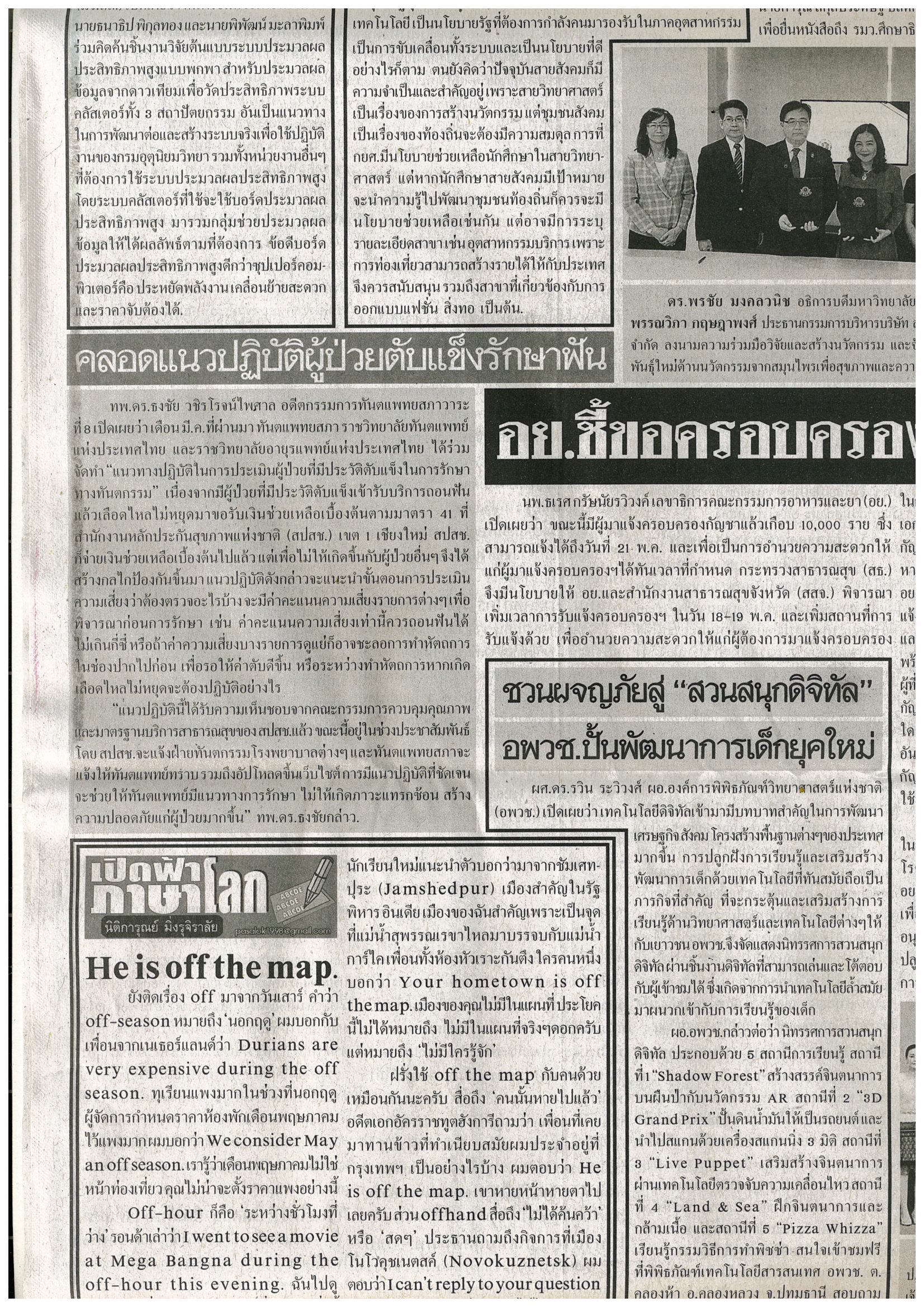 ข่าวประจำวันจันทร์ที่ 13 พฤษภาคม  2562 หน้าที่ 12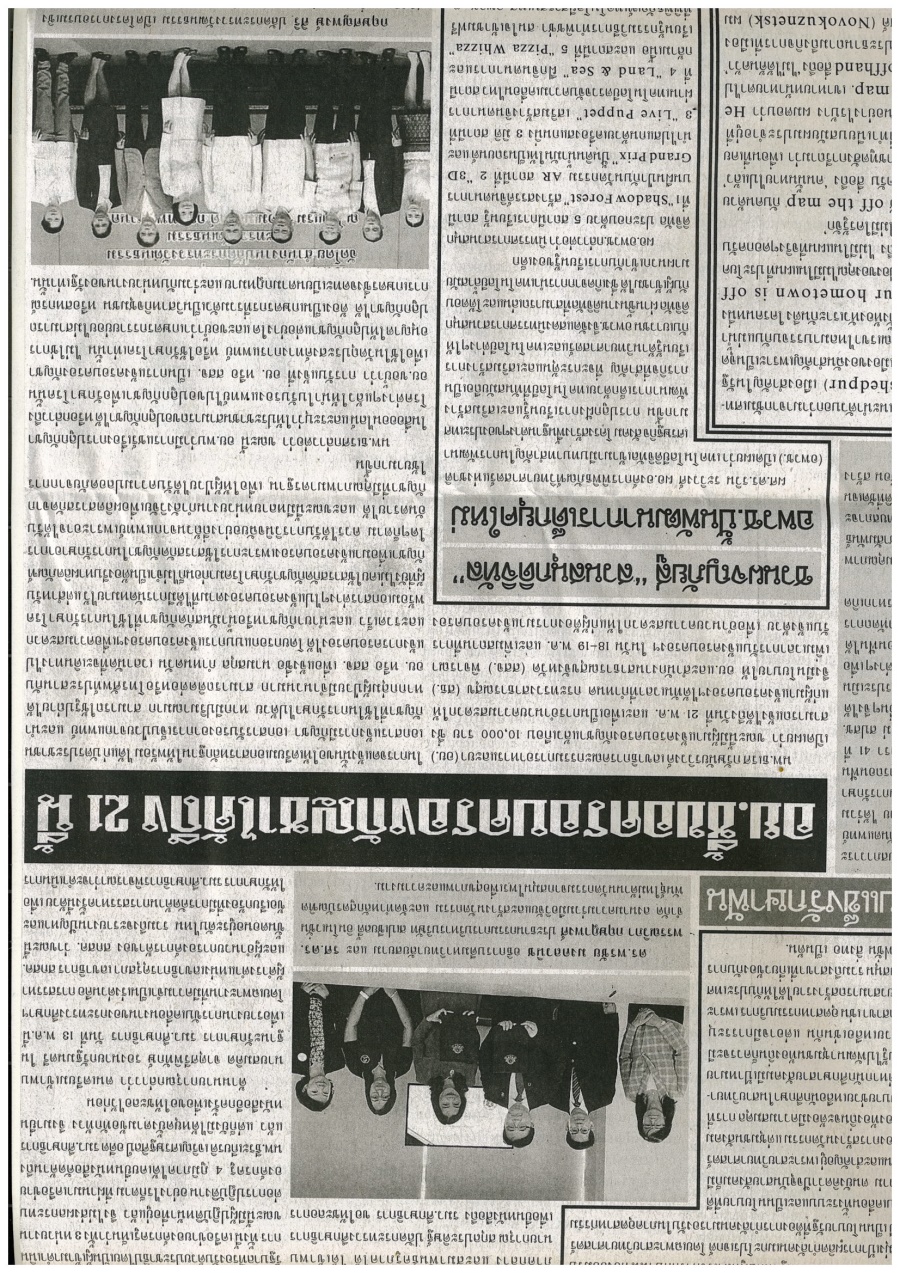 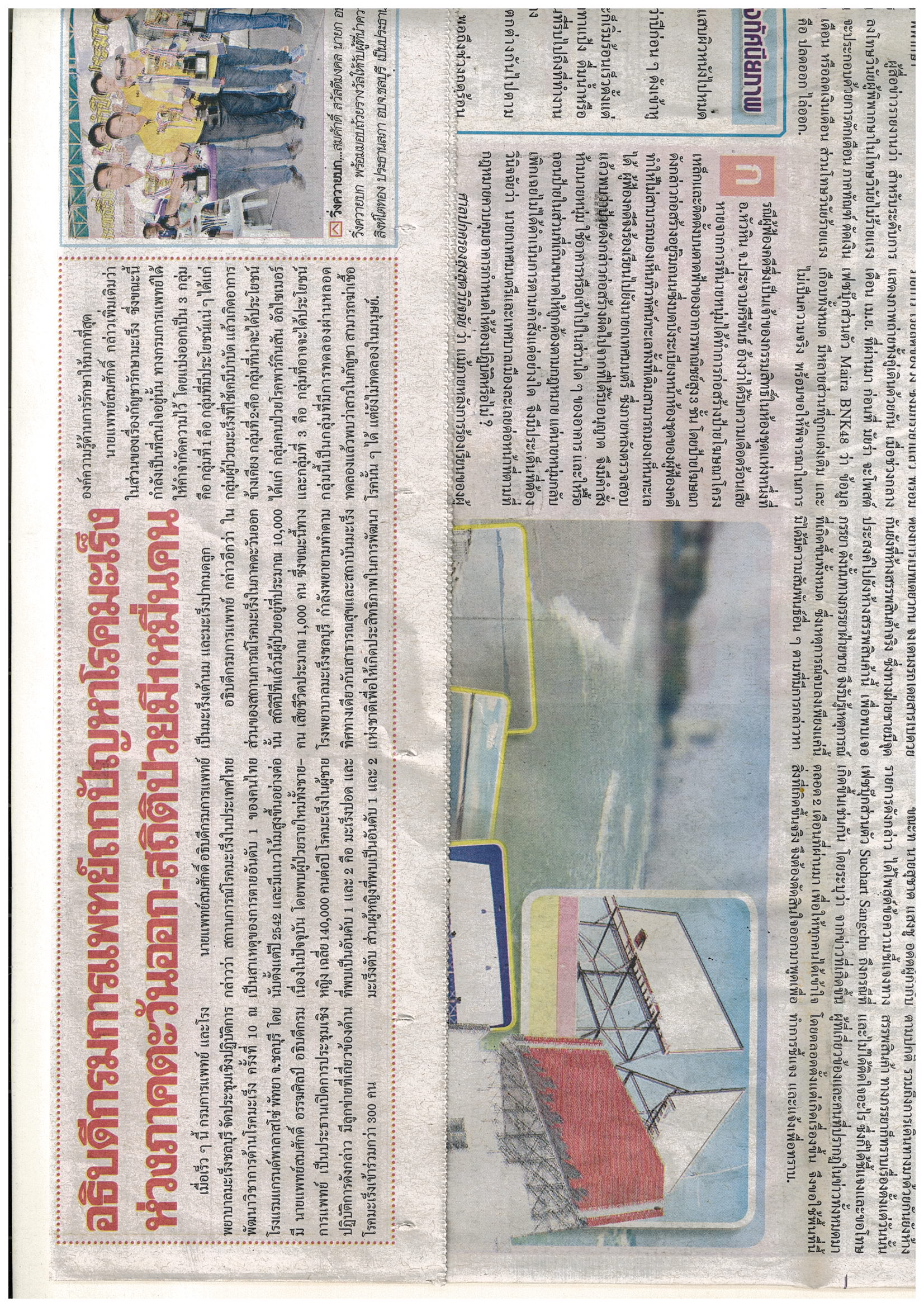 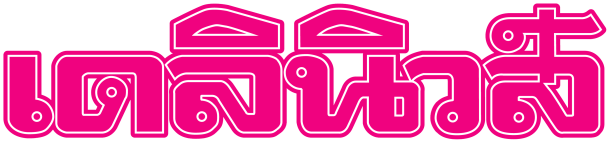 ข่าวประจำวันจันทร์ที่ 13 พฤษภาคม 2562 หน้าที่ 15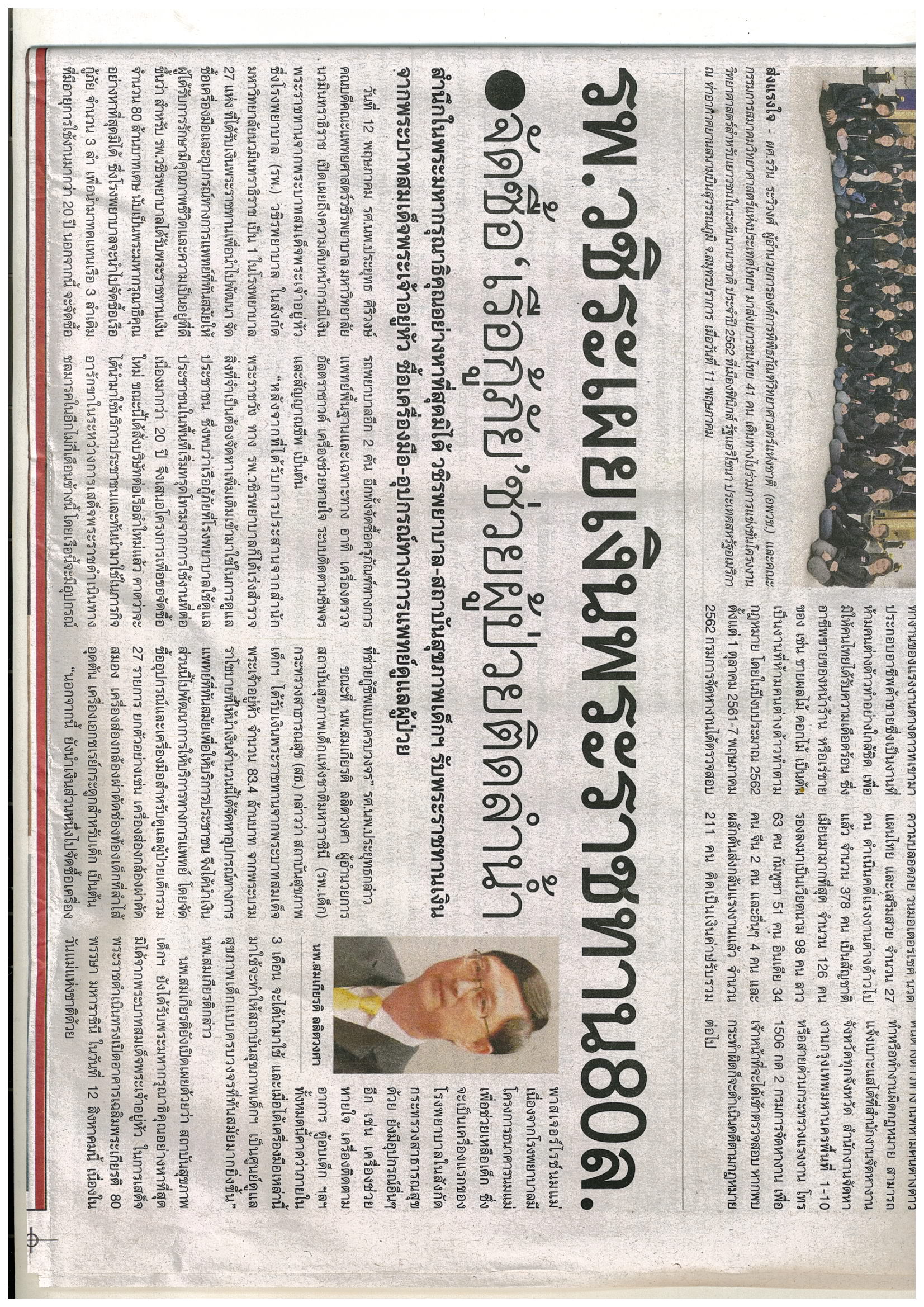 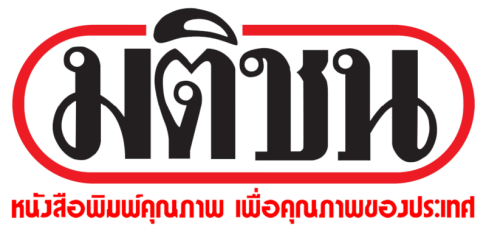 ข่าวประจำวันจันทร์ที่ 13 พฤษภาคม 2562 หน้าที่ 7ข่าวประจำวันจันทร์ที่ 13 พฤษภาคม 2562 หน้าที่ 12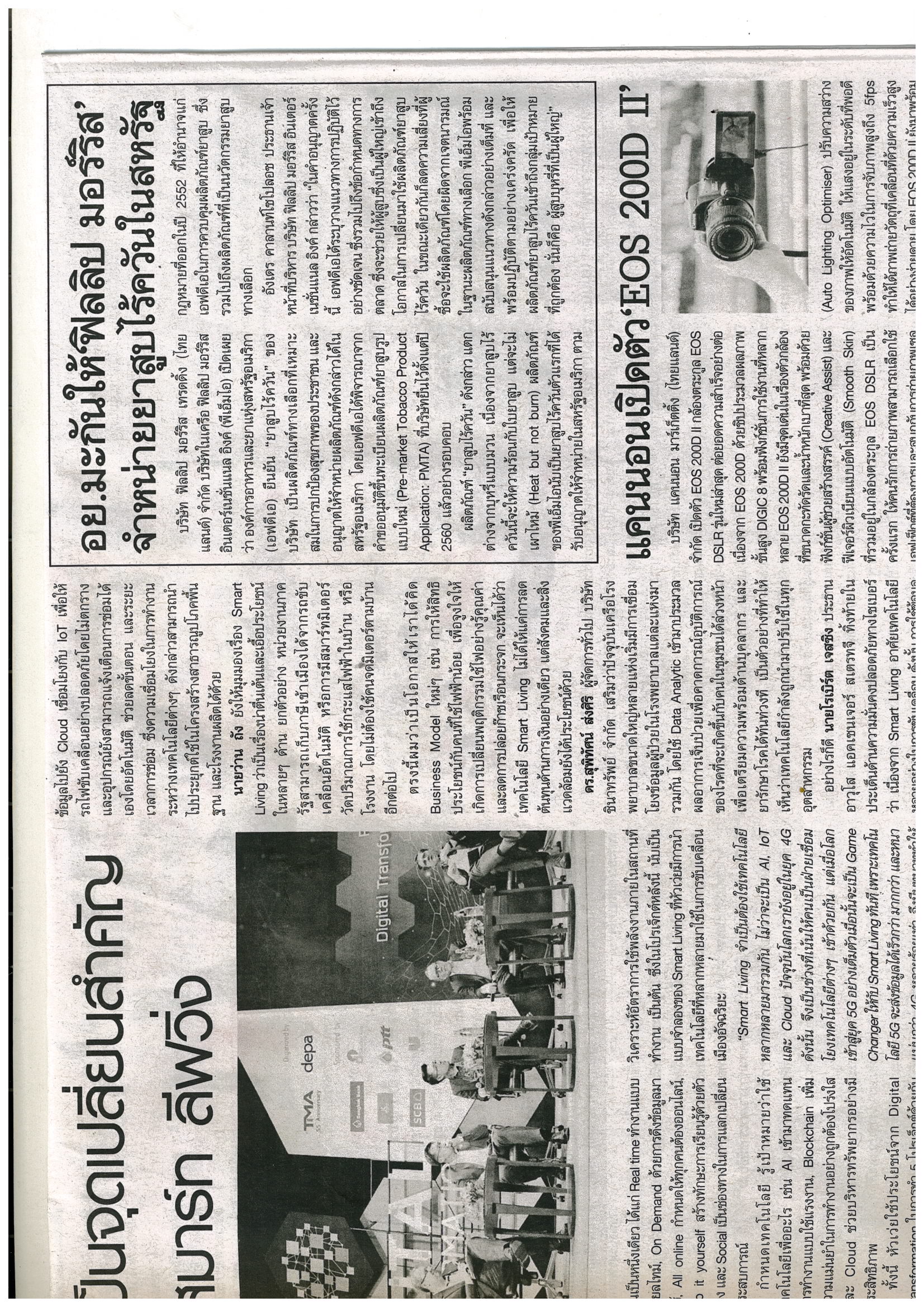 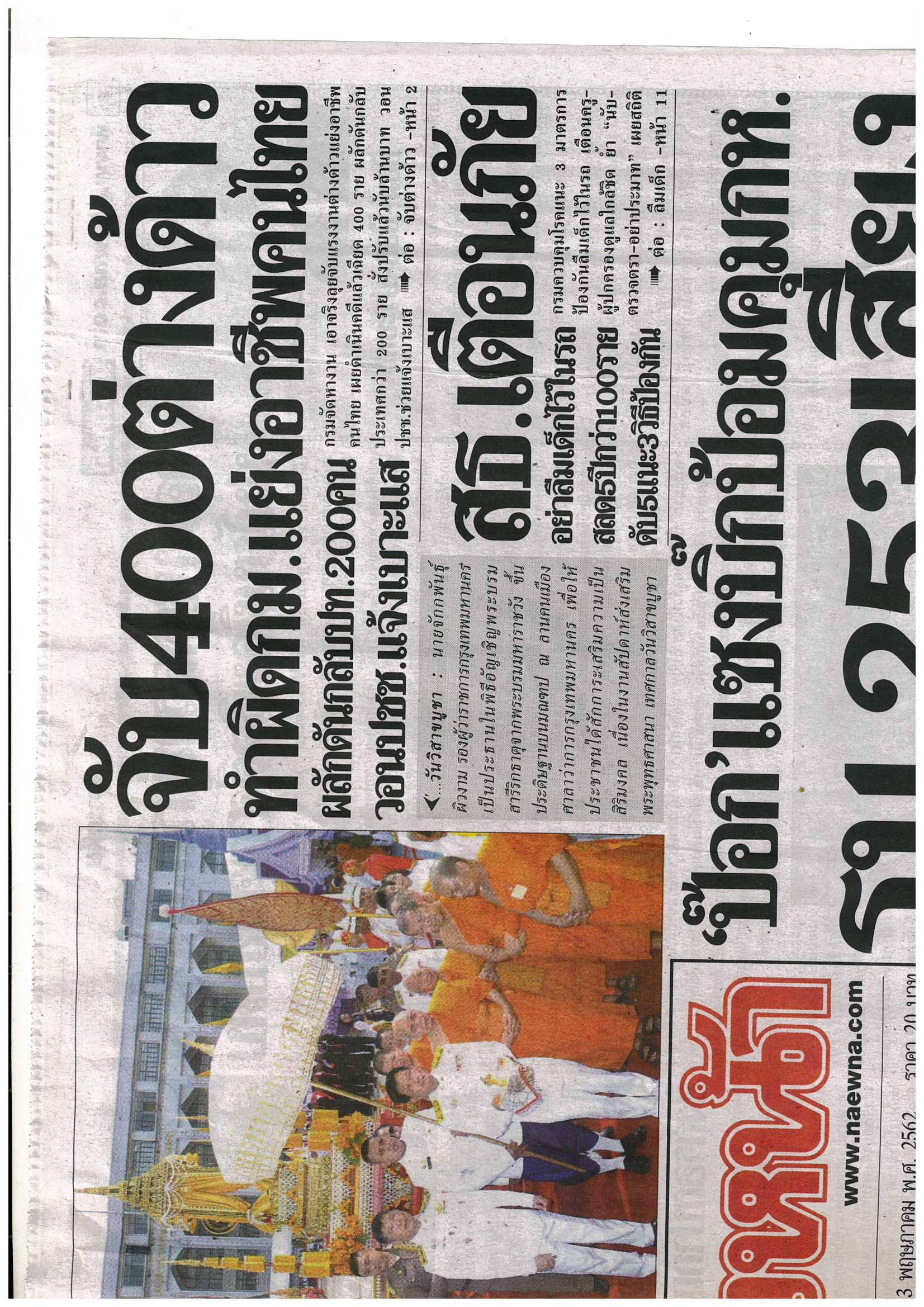 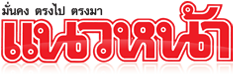 ข่าวประจำวันจันทร์ที่ 13 พฤษภาคม 2562 หน้าที่ 1ข่าวประจำวันจันทร์ที่ 13 พฤษภาคม 2562 หน้าที่ 1 (ต่อ)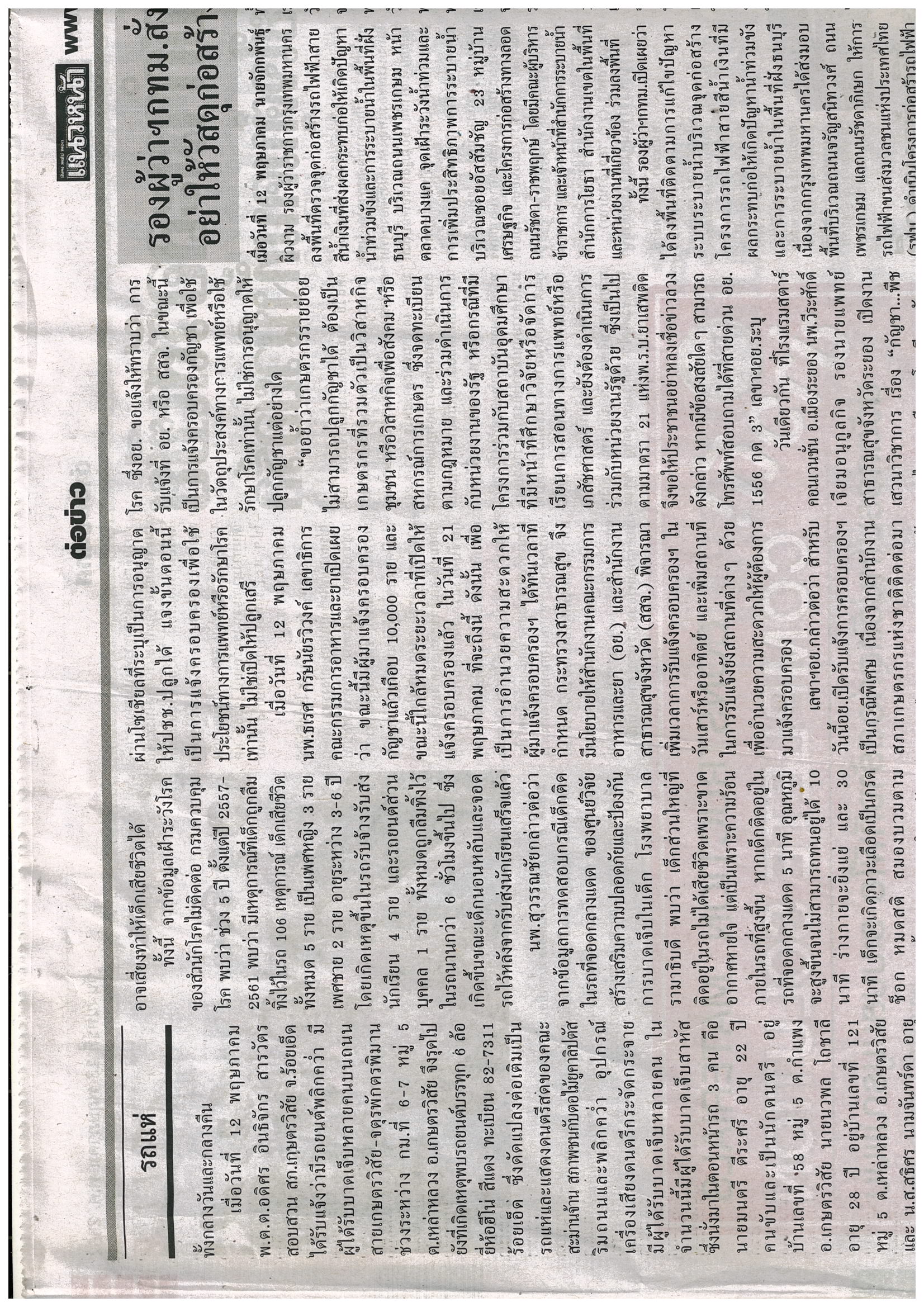 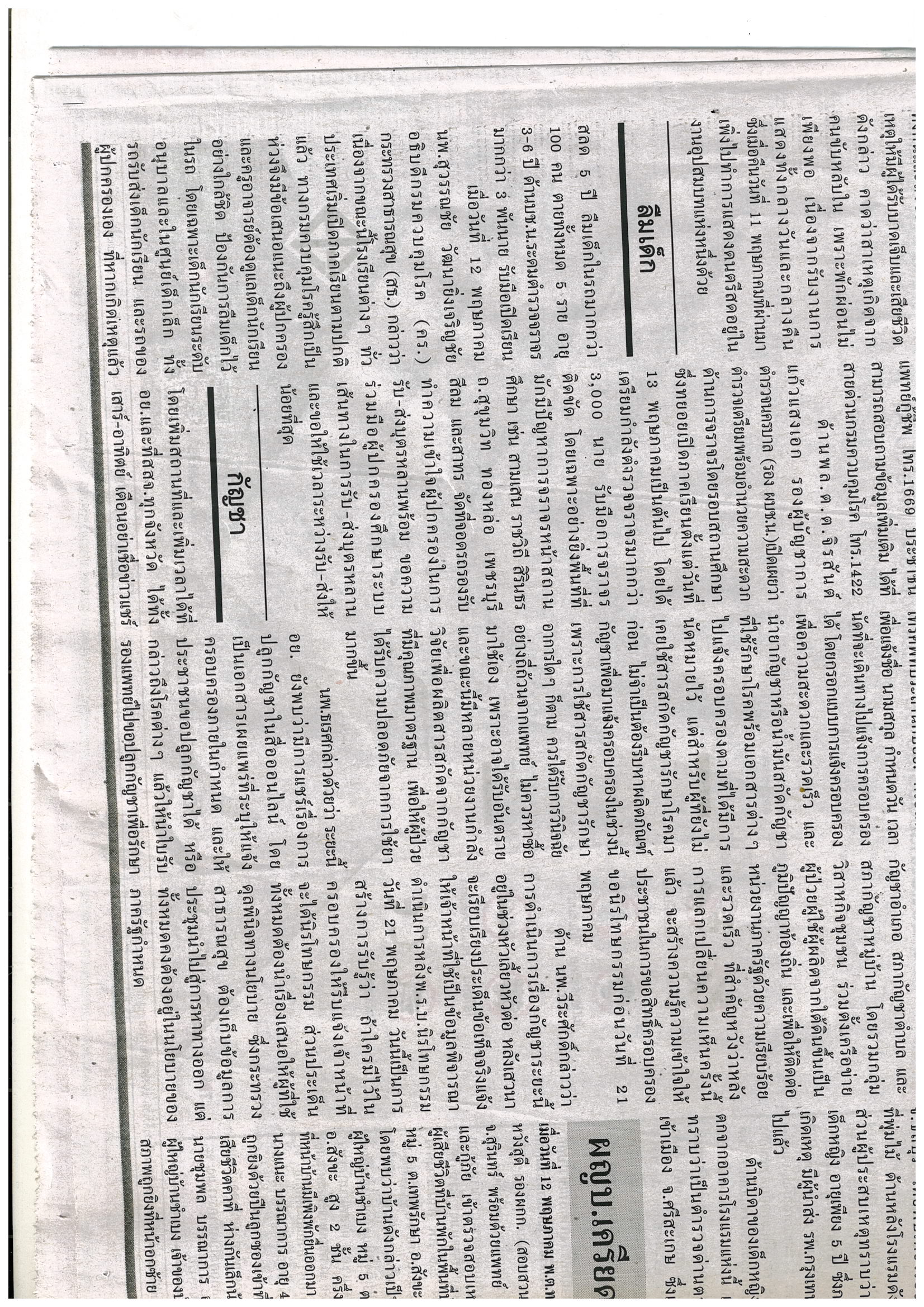 ข่าวประจำวันจันทร์ที่ 13 พฤษภาคม 2562 หน้าที่ 1 (ต่อ)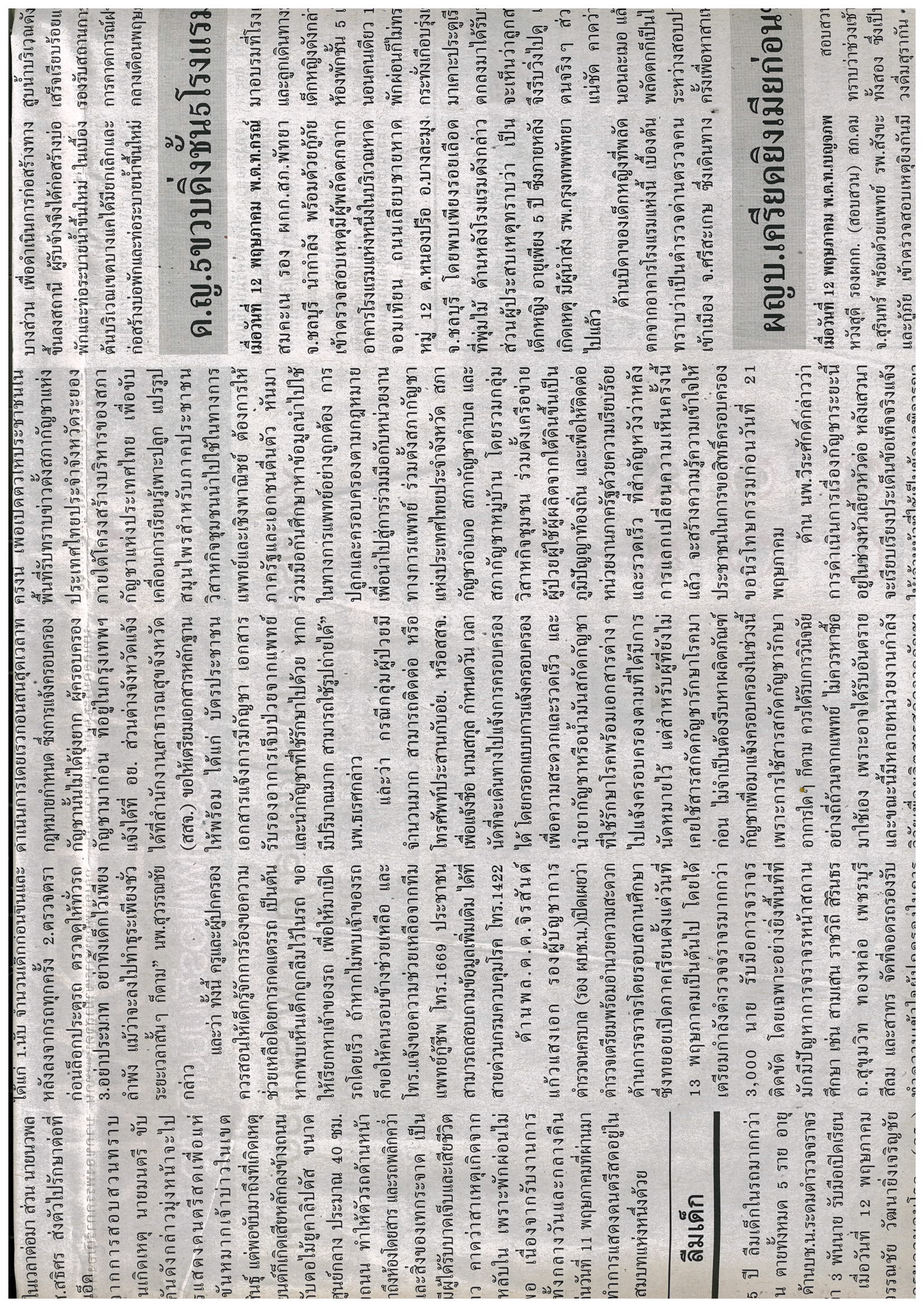 